Муниципальное бюджетное  учреждение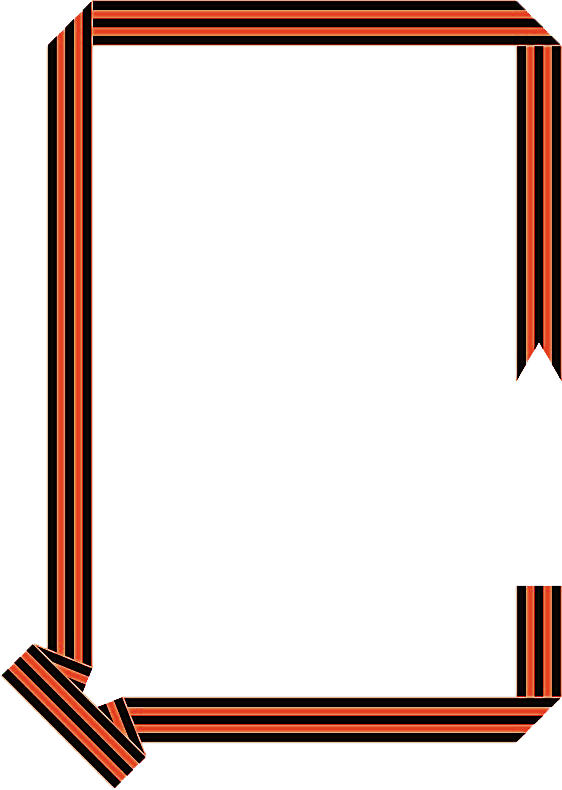 дополнительного  образования  Центр  творчества с. Чеховмуниципального образования «Холмский городской округ»Сахалинской области            Рассмотрена на                                                                                               Утверждаю        Педагогическом совете                                                                Директор МБУДО ЦТ с.Чехов         МБУДО ЦТ с. Чехов 				                             _________Батищева Т.А.	          Протокол №____   от «___» ____ 2016  г.                                             «____»________2016г.Программа развития Комнаты боевой и трудовой славыЦентра творчества с. Чеховна 2016-2017 учебный годРуководитель                                                                                         Юхко Татьяна Фёдоровнас. Чехов2016г.СОДЕРЖАНИЕ:1. Паспорт программы.    2. Информационная справка.3. Актуальность программы.4. Цель и задачи программы.5. Принципы реализации программы.6. Педагогические технологии.7. Направления и основные мероприятия по реализации программы.9. Сроки и этапы реализации программы.10. Ожидаемые результаты и оценка эффективности      реализации программы.11. Управление реализацией программы.1.Паспорт программы  развития Комнаты боевой и трудовой славы2.Информационная справка.3. Актуальность  программы.      «Добиться того, чтобы воспитанника уже в детстве волновало настоящее и будущее Отчизны, - одна из важнейших предпосылок предотвращения моральных срывов в отрочестве. Гражданские мысли, чувства, тревоги, гражданский долг, гражданская ответственность – это основа человеческого достоинства». (В.А.Сухомлинский)Современный период в российской истории и образовании- время смены ценностных ориентиров. В концепции духовно- нравственного воспитания и развития личности чётко прописан современный национальный  воспитательный идеал согласно Закону Российской Федерации «Об образовании»  (от 26 декабря 2012 г.)-«это высоконравственный, творческий, компетентный гражданин России, принимающий судьбу Отечества как свою личную, осознающий ответственность за настоящее и будущее своей страны, укоренённый в духовных и культурных традициях многонационального народа Российской Федерации».          Особая роль в достижении этих целей отводится музейной педагогике, которая применима для организации деятельности Комнаты боевой и трудовой славы. Она является одной из форм работы по развитию творческой самодеятельности и общественной активности обучающихся в процессе сбора, исследования, обработки, оформления и пропаганды исторических материалов, имеющих воспитательную и научно-познавательную ценность. Комната боевой и трудовой славы создает благоприятные условия для индивидуальной и коллективной творческой  деятельности обучающихся . Она способствует привитию  умения самостоятельно пополнять свои знания, ориентироваться в стремительном потоке научной и политической информации. Посещая Комнату боевой и трудовой славы, работая в ней, обучающиеся приобретают навыки творческого мышления, самостоятельного поиска необходимой научной информации; учатся анализировать и оценивать события и явления современной общественной жизни. Будучи тесно связанным с краеведением, Комната боевой и трудовой славы воспитывает у детей любовь и уважение к родному краю, своей стране, к её историческому прошлому и настоящему.         Таким образом, работа Комнаты боевой и трудовой славы способствует реализации компетентностного подхода в воспитании и предполагает формирование у обучающихся следующих ключевых компетенций:- ценностно-смысловых: принятие ценностных ориентиров, умение осознавать свою роль и предназначение в обществе, способность видеть и понимать окружающий мир, ориентироваться в окружающей действительности, выбирать целевые и смысловые установки, принимать решения;- общекультурных: духовно-нравственные основы жизни человека, культурологические основы семейных, социальных, общественных явлений и традиций, опыт освоения обучающимися окружающего мира, познание и опыт деятельности в области национальной и общечеловеческой культуры;- учебно-познавательных: владение способами анализа, рефлексии, самооценки, целеполагания, планирования, организации; навыками самостоятельной познавательной деятельности; умение действовать в нестандартных ситуациях, креативность;- информационных: владение современными средствами информации, информационными технологиями; поиск, анализ и отбор необходимой информации;- коммуникативных: владение различными социальными ролями, навыками работы в группе, коллективе, знание способов взаимодействия с окружающими;- личностного совершенствования: духовное, интеллектуальное, физическое саморазвитие, саморегуляция и самоподдержка, самопознание, культура мышления и поведения.4. Цель и задачи программы.       Особенность музейной работы в системе дополнительного образования заключается в том, что она выступает одним из средств организации образовательного и воспитательного процессов и подчинена решению задач по обучению, развитию и воспитанию обучающихся, которые стоят перед Центром  творчества с. Чехов. Отсюда вытекают цель и задачи программы работы комнаты боевой и трудовой славы.:Цель:  развитие и совершенствование системы патриотического воспитания молодых граждан России.Задачи:Образовательные: расширения и углубление знаний обучающихся по истории родного села, района, области  и страны в целом на основе знакомства с материалами Комнаты боевой  и трудовой славы.Развивающие: приобщение обучающихся к исследовательской деятельности, самостоятельному получению знаний на основе сбора и изучения краеведческого материала, развитие познавательного интереса к изучению истории.Воспитательные: воспитание у обучающихся гражданственности и патриотизма, уважения к историческому прошлому своего народа, ответственности за судьбу родного края и страны; формирования толерантности, уважения к истории, культуре, традициям различных народов, активной жизненной позиции.5. Принципы реализации программы.       Программа реализуется на основе принципов, позволяющих воспитывать социально активную, образованную, нравственную личность:гуманистическое воспитание – признание личности обучающегося высшей социальной ценностью;деятельный подход – обучающийся развивается в деятельности: игровой, трудовой, досуговой, творческой, что определяет отбор форм и методов воспитательной работы;комплексный подход – воспитание и развитие разнообразных качеств личности обучающегося должно осуществляться в комплексе;принцип обеспечения успешности – успех в деятельности не только помогает раскрытию потенциала обучающегося, но и открывает перед ним новые возможности;принцип дифференциации – отбор содержания, форм и методов должен учитывать индивидуальные особенности детей и взрослых, их этнические, религиозные, исторические, культурологические условия;компетентностный подход – воспитание направлено на формирование ключевых компетенций личности обучающегося: наиболее общих (универсальных) выработанных действий (способностей и умений), позволяющих человеку понимать ситуацию, достигать результатов в личной и профессиональной жизни в условиях конкретного общества.   Реализовывается данная  программа  исходя из позиции, что воспитание и обучение являются равноправными и взаимодействующими компонентами образовательного процесса.6. Педагогические технологии.       Решение задачи формирования  и развития ключевых компетенций обучающихся невозможно без использования современных педагогических технологий, обеспечивающих личностное развитие  через включение детей в активную образовательную, творческую, социальную деятельность. Таким образом, реализация компетентностного подхода, использование современных педагогических технологий сегодня является необходимым условием достижения нового качества образования и развития.     Педагогическое мастерство педагога  состоит в том, чтобы отобрать нужное содержание, применить оптимальные методы и средства обучения и воспитания в соответствии с поставленными образовательными и воспитательными  задачами.     Успех работы Комнаты боевой и трудовой славы зависит прежде всего от участия в ней широкого постоянного  актива, способного систематически собирать, изучать и обрабатывать новые материалы, оказывать содействие педагогу в их использовании. Реализация цели и задач программы предполагает активное участие учащихся в работе Комнаты боевой и трудовой славы, а следовательно, требует применения технологий, активизирующих их деятельность. Поэтому работа Комнаты боевой и трудовой славы строится на использовании педагогических технологий, обеспечивающих реализацию деятельностного подхода в обучении и воспитании:    метода проектов;    ученического исследования;    игровых технологий;    образовательных путешествий;    технологии коллективных творческих дел (КТД);    технологии проблемного обучения.7. Направления и основные мероприятия по реализации программы.Для решения поставленных задач воспитательная работа с обучающимися организуется по следующим направлениямПоскольку программа определяет перспективы развития комнаты боевой и трудовой славы на  длительный период, она уточняется, корректируется в ежегодном плане работы .8. Сроки и этапы реализации программы.Срок реализации программы: 2015-2020гг.Этапы реализации программы:Первый этап (2015-2016 учебный год) – разработка программы развития комнаты боевой и трудовой славы.Второй этап (2016-2019 гг) – реализация основных направлений программы развития комнаты боевой и трудовой славы.Третий этап (2019-2020 учебный год) – оценка эффективности реализации программы развития комнаты боевой и трудовой славы, обобщение опыта работы по реализации программы, определение дальнейших путей развития.9. Ожидаемые результаты и оценка эффективности реализации программы.Эффективность программы определяется системой целевых индикаторов и показателей. Она позволяет оценить ход и результативность решения поставленных задач по основным направлениям развития комнаты боевой и трудовой славы.      Результаты реализации программы оцениваются по следующим направлениям:10. Управление реализацией программы развития.Координатор программы:Организует разработку программы и внесение в неё необходимых изменений;Разрабатывает в пределах своих полномочий нормативные документы, необходимые для выполнения программы;Дает предположения по уточнению перечня программы мероприятий на очередной год и механизм реализации программы;Разрабатывает перечень целевых показателей мониторинга хода реализации программы;Осуществляет деятельность по  подготовке и реализации мероприятий;Оказывает необходимую методическую помощь;Готовит предложение по привлечению общественности к управлению программой.В целях привлечения общественности к управлению программой могут привлекаться совет ЦТ, педагогический совет,  методические объединения, Совет ветеранов.     Текущее управление программой осуществляют руководитель музея и совет музея. Они:Готовят предложения по формированию перечня программных мероприятий;Организуют своевременной исполнение программных мероприятий;Организуют взаимодействие всех участников образовательного процесса по реализации программных мероприятий;Несут ответственность за своевременную и качественную подготовку и реализацию программы;Проводят мониторинг результатов реализации программных мероприятий;Готовят отчет о реализации программы с периодичностью один раз в годПолное наименование программыПрограмма работы Комнаты боевой  и трудовой славы Центра творчества с. Чехов муниципального образования «Холмский городской округ» Сахалинской областиОснования для разработки программыПрограмма развития МБУДО Центра творчества с. ЧеховЗаказчик  Программы Управление образования муниципального образования «Холмский городской округ»;администрация МБУДО Центра творчества с. ЧеховОсновные разработчики программыЮхко Татьяна Фёдоровна, методист по военно-патриотическому воспитаниюИсполнители программы  Администрация МБУДО Центра творчества с. Чехов,  руководитель Комнаты боевой  и трудовой славы, совет Комнаты боевой  и трудовой славы, актив Комнаты боевой  и трудовой славы.Цель программы развитие и совершенствование системы патриотического воспитания молодых граждан России.Задачи программыОбразовательные: расширения и углубление знаний обучающихся по истории родного села, района, области  и страны в целом на основе знакомства с материалами Комнаты боевой  и трудовой славы.Развивающие: приобщение обучающихся к исследовательской деятельности, самостоятельному получению знаний на основе сбора и изучения краеведческого материала, развитие познавательного интереса к изучению истории.Воспитательные: воспитание у обучающихся гражданственности и патриотизма, уважения к историческому прошлому своего народа, ответственности за судьбу родного края и страны; формирования толерантности, уважения к истории, культуре, традициям различных народов, активной жизненной позиции.Сроки  реализации программы2015-2020 гг.Ожидаемые результаты реализации программы1. Наличие локальной нормативной правовой базы деятельности Комнаты боевой  и трудовой славы.2. Налаженная система работы Комнаты боевой  и трудовой славы.3. Эффективно действующая система взаимодействия с различными общественными организациями.4. Позитивное отношение  общественности к работе Комнаты боевой  и трудовой славы.5. Высокий уровень мотивации обучающихся к изучению истории родного края и страны.Основные направления реализации программыОрганизационная работаФондовая работаПоисковая работаЭкспозиционно- выставочная работаКультурно-массовая работа Укрепление материально-технической базы Комнаты боевой и трудовой славы.. Ф.И.О. должность, телефон руководителя программыЮхко Татьяна Фёдоровна, методист по военно-патриотическому воспитанию84243342242Постановление об утверждении программы.  Решение Педагогического Совета МОУ ДО  ЦТ  с. Чехов – Протокол № 1  от  10.09.2015НаименованиеКомната боевой и трудовой славы Центра  творчества с. ЧеховПрофиль Историко-краеведческий, военно-патриотическийДата создания  Решение о создании Комнаты боевой и трудовой славы принято на заседании педагогического совета в мае 2015г. Адрес694670 Сахалинская обл., с. Чехов, ул. Ленина, д. 59Руководитель Юхко Татьяна Фёдоровна, методист по военно- патриотическому воспитаниюОбщая площадь  помещения30 м2 Структура экспозиций, фондовМатериалы  экспозиций и фондов распределены по  направлениям: «Слава героям- землякам!»;«Освобождение Сахалинской области и Курильских островов»;«Путь к Победе»;«Героические страницы»;«Награды  Великой Отечественной войны».Временные экспозиций, посвященные знаменательным событиям , отражающим боевую и трудовую историю людей села Чехов, района, Сахалинской  области, страны.  Краткое описание фондовВ Комнате боевой  и трудовой славы хранятся подлинные документы, копии и экспонаты. Нормативная локальная база деятельности комнаты боевой  и трудовой славы- устав Центра творчества с. Чехов;- положение о Комнате боевой  и трудовой славы;- приказы директора Центра творчества;- программа развития Центра творчества;- программа воспитательной работы ;- план работы Центра творчества;- программа развития Комнаты боевой  и трудовой славы;- план работы Комнаты боевой  и трудовой славы на учебный год.Документация комнаты боевой  и трудовой славы- Инвентарная книга;- журнал регистрации экскурсий;- книга отзывов.Должностные лица, органы управления и группы, участвующие в реализации программы- Директор Центра творчества;- методист по военно- патриотическому воспитанию;- педагог-организатор;- совет Комнаты боевой и трудовой славы;- актив Комнаты боевой и трудовой славы;- Совет ветеранов ВОВ.НаправлениеЦельОсновные мероприятия по реализации программы.Организационная работаОрганизация работы комнаты боевой славы как одной из форм работы по развитию творческой самодеятельности и общественной активности обучаемыхОрганизация работы совета Комнаты боевой и трудовой славы Организация работы актива Комнаты боевой и трудовой славы.Организация работы поисковых и лекторских групп.Планирование работы Комнаты боевой и трудовой славы.Анализ работы Комнаты боевой и трудовой славы.Разработка и корректировка нормативных документов, регламентирующих работу Комнаты боевой и трудовой славы.Ведение  документации Комнаты боевой и трудовой славы.Оформление  книги учета  посетителей.Фондовая работаОрганизация работы с фондами Комнаты боевой и трудовой славы.Организация работы с экспозициями Комнаты боевой и трудовой славы.Систематизация фондов Комнаты боевой и трудовой славы.Создание электронных баз данных Комнаты боевой и трудовой славыПоисковая работаУглубление и расширение исторических знаний обучающихся, создание условий для развития их разносторонних интересов и способностей, реализации познавательного интересаОрганизация сбора материалов о солдатах-земляках  среди родственников ветеранов ВОВ . Организация сбора сведений о ветеранах трудового фронта.  Обновление  списка ветеранов и тружеников тыла.Систематизация и оформление Летописи о ветеранах.Создание электронных версий материалов о ветеранах Великой Отечественной войны.Поиск материалов, свидетельствующих о боевом пути ветеранов –земляков.Оказание  помощи учащимся  для написания творческих работ, рефератов. Оказание помощи материалами из фонда Комнаты боевой и трудовой славы педагогам дополнительного образования, учителям в подготовке бесед, классных часов, воспитательных мероприятий.Экспозиционно- выставочная работаПовышение эффективности усвоения образовательного программного материала по истории России, истории областиОформление  экспозиций:« Великие полководцы Великой войны».«Советский солдат второй мировой войны: униформа, знаки различия, снаряжение»Обновление экспозиций:«Слава героям- землякам!»;«Освобождение Сахалинской области и Курильских островов»;«Путь к Победе»;«Героические страницы»;«Награды  Великой Отечественной войны».Временные экспозиций, посвященные знаменательным событиям , отражающим боевую и трудовую историю людей села Чехов, района, Сахалинской  области, страны.  Использование материалов комнаты боевой и трудовой славы при проведении различных мероприятийКультурно-массовая работаПоздравление ветеранов Великой Отечественной войны, узников фашистских концлагерей, тружеников тыла с днём Победы. Акции «Внимание – ветеран!».Проведение воспитательных мероприятий.Работа клуба интересных встречУчастие в образовательных и творческих конкурсах, связанных с профилем комнаты боевой и трудовой славыОрганизация коллективных творческих дел;Проведение творческих конкурсов, игрВстречи с  родственниками и знакомыми ветеранов ВОВ.Участие в акции «Георгиевская ленточка».Проведение декады мероприятий «Не утихает наша память!».Проведение военно - исторических викторин.Материально- техническая базаОснащение и улучшение материально- технической базы Приобретение выставочных витринПриобретение передвижных стендовПриобретение комплекта мебели для заседаний и уроков мужества.Техническое оснащение : ПК, проектор, экран, , копировальная и множительная аппаратура.Оформление настенных  стендов Целевые показателиИндикаторыМетоды изученияОрганизация работы комнаты боевой и трудовой славы  как структурного подразделения ЦТ и одной из форм работы по развитию творческой самодеятельности и общественной активности обучающихся- Наличие необходимой локальной нормативно-правовой базы деятельности комнаты боевой и трудовой славы;- наличие эффективно действующей системы работы комнаты боевой и трудовой славы;- наличие эффективной системы взаимодействия с различными общественными организациями;- позитивное отношение  общественности к работе комнаты боевой и трудовой славы.1. Анализ итогов учебно-воспитательной работы.2. Педагогическое наблюдение.3. Анкетирование пдо, обучающихся и их родителей.Углубление и расширение исторических знаний обучающихся, создание условий для развития их разносторонних интересов и способностей, реализации познавательного интереса- повышение интеллектуальной, творческой, социальной активности  и гражданской ответственности обучающихся.-высокий уровень мотивации обучающихся к изучению истории родного края и страны.1. Анализ итогов учебно-воспитательной работы.2. Педагогическое наблюдение.3. Анкетирование учащихся.- методика определения уровня общественной активности учащихся (Е.Н.Степанов)